“París, Ámsterdam, Frankfurt, Praga, Innsbruck, Venecia, Florencia, Roma, Costa Azul, Barcelona, Madrid”Duración:16 y 20 Días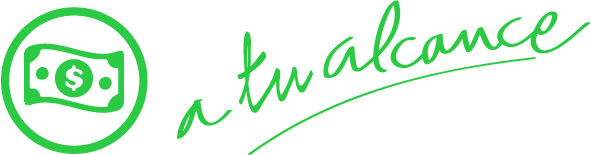 Salidas: jueves del 2 de mayo 2024 al 24 de abril 2025Mínimo 2 personasDía 1º: (jueves) AMÉRICA - PARÍS Salida de su ciudad de origen con destino final París. Noche a bordo.Día 2º: (viernes) PARÍS Llegada al aeropuerto de París. Asistencia y traslado al hotel. Por la noche podrá realizar opcionalmente una visita de “París Iluminado” y un bonito crucero por el Sena. Alojamiento.Día 3º: (sábado) PARÍS Desayuno. Por la mañana, visita panorámica de la “Ciudad de la Luz” donde recorreremos sus lugares más emblemáticos como la Plaza de La Concordia; La Bastilla, Barrio Latino, Campos Elíseos, Los Inválidos que alberga la tumba de Napoleón, etc. Realizaremos una parada fotográfica en la Torre Eiffel. Tarde libre. Por la noche podremos asistir opcionalmente a un espectáculo en un cabaret Parisino y degustar una copa de champagne. Alojamiento.Día 4º: (domingo) PARÍSDesayuno. Día libre durante el que podrá realizar una excursión opcional al magnífico Palacio de Versalles, lugar de residencia del Rey Sol y uno de los palacios más conocidos a nivel mundial, no solo por su imponente arquitectura y sus bellos jardines, sino porque constituye una parte importante de la historia de Francia. Declarado Patrimonio de la Humanidad por la Unesco en 1979. Por la tarde podrá realizar la visita opcional del carismático barrio de Montmartre y el barrio Latino. Alojamiento. Día 5º: (lunes) PARÍS - BRUJAS - ÁMSTERDAMDesayuno y salida hacia Brujas. Tiempo libre para descubrir una de las ciudades más pintorescas de Europa. La belleza de sus casas, el encanto de sus canales y sus viejos edificios, hacen de ella una ciudad sin igual para los amantes de la belleza y el arte. Desde el año 2000, esta vieja ciudad es Patrimonio Mundial de la Unesco. Continuación de nuestro viaje para llegar finalmente a Ámsterdam. Alojamiento.Día 6º: (martes) ÁMSTERDAM Desayuno. Por la mañana, visita panorámica de una de las ciudades más bellas y románticas de Europa, llamada también “La Venecia del Norte”, llena de coloridas casas, canales y puentes, donde se combina la belleza y la cultura. Cuna de grandes genios de la pintura como Rembrandt y Van Gohg. Al final del recorrido visitaremos un centro de tallado de diamantes. Tarde libre durante la que podremos realizar una excursión opcional a Marken y Volendam, pequeños pueblos de pescadores que conservan todo su tipismo. Alojamiento.Día 7º: (miércoles) ÁMSTERDAM - COLONIA - CRUCERO POR EL RHIN - FRANKFURT Desayuno y salida hacia Colonia. Breve parada en esta ciudad de gran belleza que ha crecido en torno al Rhin y de la que se destaca su famosa Catedral, considerada como una obra maestra de la arquitectura gótica mundial, siendo a su vez el edificio más visitado de Alemania y que además cuenta con un lujoso sarcófago donde reposan los cuerpos de los Reyes Magos. Continuaremos nuestro trayecto para embarcar y realizar un maravilloso crucero a lo largo del río Rhin que nos permitirá ver la Roca de Loreley y multitud de castillos y viñedos “verticales” en las laderas del Rhin. Desembarque y continuación del viaje para llegar a Frankfurt, capital financiera de Alemania y cuna de Goethe. Alojamiento.Día 8º: (jueves) FRANKFURT - ROTEMBURGO - PRAGA Desayuno y salida hacia Rotemburgo, donde realizaremos un recorrido a pie para admirar esta bella ciudad medieval que parece transportada de un cuento de hadas y que todavía conserva sus murallas, torres y puertas originales y podremos contemplar sus típicas calles, antiguas casas y la arquitectura germana de la llamada “Ruta Romántica” que invita a envolverse en la atmósfera del siglo XVI. Continuación hacia Praga, capital de la República Checa. Recomendamos cenar en el pintoresco restaurante U Fleku, para saborear la verdadera cocina checa. Alojamiento.Día 9º: (viernes) PRAGA Desayuno. Por la mañana visita panorámica de esta impresionante joya monumental, una de las ciudades más bellas de Europa. Recorreremos sus calles y monumentos más interesantes, como el Teatro Nacional, la Plaza Wenceslao, la famosa Plaza de la Ciudad Vieja con su reloj astronómico, la Iglesia de Nuestra Señora de Thyn y el puente de Carlos, el más famoso de la ciudad. Tarde libre para seguir conociendo a fondo sus pintorescas calles, realizar compras, incluso asistir al auténtico y original Teatro Negro. Alojamiento.Día 10º: (sábado) PRAGA - VIENADesayuno. Continuación del viaje para llegar a Viena, capital del Austria, donde realizaremos una visita panorámica para conocer sus maravillosos monumentos. Tarde libre. Alojamiento.Día 11º: (domingo) VIENA – GRAZ – VENECIADesayuno y salida hacia Graz cuyo casco antiguo fue declarado Patrimonio de la Humanidad. Proseguiremos nuestro viaje para llegar hasta Venecia. A continuación, realizaremos una visita panorámica a pie de esta singular ciudad que nos adentrará en el impresionante espacio monumental de la Plaza de San Marcos que desde hace siglos es el símbolo histórico de la ciudad y única en el mundo por su encanto. Napoleón Bonaparte la definió como “El Salón más bello de Europa “. También veremos entre otros el famoso Puente de los Suspiros, uno de los rincones más emblemáticos y románticos de Venecia. Al finalizar la visita realizaremos una parada en una fábrica de cristal, donde podremos admirar la fabricación del famoso cristal veneciano y posibilidad de realizar una excursión opcional en góndola. Alojamiento.Día 12º: (lunes) VENECIA - FLORENCIA Desayuno. Continuación de nuestro itinerario para llegar a Florencia, capital de la Toscana y ciudad cumbre del Renacimiento. Iniciaremos la visita panorámica de la ciudad que nos adentrará en la ciudad del Arte, donde se hallan las huellas de personajes inimitables como Dante o Miguel Ángel y miles de obras de aquellos hombres que al final de la Edad Media impulsaron el desarrollo del hombre y realizaron algunas de las más bellas creaciones artísticas de todos los tiempos. Pasearemos por sus calles y plazas como la de la Santa Cruz, Signoria, República, el famoso Puente Viejo y la Catedral de Santa María de las Flores con su baptisterio y sus importantes puertas del Paraíso. Alojamiento. Día 13º: (martes) FLORENCIA - ASÍS - ROMA Desayuno. Continuación de nuestro viaje efectuando breve parada en Asís para visitar la Basílica de San Francisco. Llegada a Roma. Posibilidad de realizar una visita opcional de la “Roma Barroca” donde podrá descubrir las fuentes y plazas más emblemáticas de la ciudad. Alojamiento.Día 14º: (miércoles) ROMADesayuno. Durante este día realizaremos una visita panorámica de la ciudad por los lugares de mayor interés de la “Ciudad Eterna”, llamada así porque en ella el tiempo parece haberse parado hace siglos. Sus monumentos y los restos de imponentes edificios hacen que recorrerla se convierta en un viaje en el tiempo. Durante el recorrido panorámico veremos la Plaza Venecia, Santa María la Mayor, San Juan Letrán, Coliseo, Foros Imperiales, Circo Máximo, Termas de Caracalla entre otros. Finalizaremos la visita en la Plaza de San Pedro donde asistiremos, siempre que sea posible, a la Audiencia Papal. Tiempo libre y a continuación, tendrá la posibilidad de visitar opcionalmente los Museos Vaticanos, Capilla Sixtina y Basílica de San Pedro incluyendo la tumba del Papa Juan Pablo II. Al término de nuestra visita sugerimos disfrutar de un buen almuerzo en un restaurante típico italiano. AlojamientoDía 15º: (jueves) ROMA (Nápoles y Capri)Desayuno. Día libre durante el que se podrá realizar opcionalmente una de las visitas más interesantes de Italia: “Nápoles y Capri”; una excursión de día completo con almuerzo incluido en la que visitaremos la bella ciudad de Nápoles y embarcaremos hacia la isla de Capri, conocida como “La Perla Azul” del Mediterráneo. A la hora prevista, regreso al hotel de Roma y alojamiento.Día 16º: (viernes) ROMA - PISA - COSTA AZUL Desayuno, traslado al aeropuerto y FIN DEL VIAJE, para los participantes en circuito con final en Roma. Para el resto de los clientes, desayuno y salida hacia Pisa. Parada en la Plaza de los Milagros para contemplar el bello conjunto monumental que forman la Catedral, Baptisterio y la famosa Torre Inclinada. Continuación a Niza, capital de la Costa Azul. Sugerimos disfrutar el ambiente de esta cosmopolita ciudad, o participar en una excursión opcional a Mónaco, Montecarlo y su famoso casino. Alojamiento.Día 17º: (sábado) COSTA AZUL - BARCELONA Desayuno y breve recorrido panorámico de salida hacia la frontera española a través de la Provenza y sus magníficas autopistas. Llegada a Barcelona. Sugerimos disfrutar las múltiples posibilidades nocturnas que la ciudad ofrece. Alojamiento.Día 18º: (domingo) BARCELONA - ZARAGOZA - MADRID Desayuno. Por la mañana, visita panorámica de esta maravillosa ciudad que ha sido escenario de diversos eventos mundiales que han contribuido a configurar la ciudad y darle la proyección internacional de la que hoy disfruta. Recorreremos sus lugares más típicos y pintorescos. Haremos una parada fotográfica en la Sagrada Familia, obra maestra de Gaudí. Subiremos también a la Montaña de Montjuic, sede protagonista de los Juegos Olímpicos de Verano de 1992. Al finalizar la misma, salida hacia Zaragoza. Tiempo libre para poder visitar la Basílica de la Virgen del Pilar, Patrona de la Hispanidad y recorrer su casco antiguo. Por la tarde, continuación a Madrid. Alojamiento.Día 19º: (lunes) MADRID Desayuno. Por la mañana visita panorámica, que nos dará a conocer los monumentos y contrastes que la capital de España ofrece, desde el Viejo y castizo Madrid hasta el más moderno y cosmopolita. Pasando también por la Plaza de Toros y el mítico Estadio Santiago Bernabéu. Tarde libre. Alojamiento.Día 20º: (martes) MADRIDDesayuno, traslado al aeropuerto y FIN DEL VIAJE.INCLUYESeguro de asistencia en viaje.Traslados de llegada y salida (apto. / hotel / apto.).Alojamiento con desayuno buffet.Guía acompañante de habla hispana durante todo el viaje.Visitas con guía local en París, Ámsterdam, Praga, Venecia, Florencia, Roma, Barcelona y Madrid.Crucero por el Rhin.NO INCLUYEBoletos de avión internacionales y/o domésticos City Tax (63 usd $ netos tour 16 días y 68 usd $ netos tour 20 días, a pagar junto con la reserva).NOTAS:Tarifas por persona en USD, sujetas a disponibilidad al momento de reservar y cotizadas en categoría estándar.El alojamiento durante los Juegos Olímpicos en París podrá ser en poblaciones cercanasEn este circuito no aplica ningún tipo de descuento.PARÍS - ROMA (16 DÍAS)PARÍS - MADRID (20 DÍAS)HOTELES PREVISTOS O SIMILARESHOTELES PREVISTOS O SIMILARESHOTELES PREVISTOS O SIMILARESNochesCiudadHotel3PARÍSB & B Gennevilliers ***2ÁMSTERDAMHiex North River *** 1FRANKFURTB&B Messe Frankfurt ***2PRAGAZleep Hotel Prague ***1VIENARainers 21 ***1VENECIA (Mestre)Base Noventa Di Paive ***1FLORENCIAB&B City Center ***3ROMABlack ****1COSTA AZULMoxy Sophia Antipolis ***1BARCELONAFront Air Congress ****1MADRIDPuerta de Toledo ***FECHAS DE SALIDA FECHAS DE SALIDA FECHAS DE SALIDA FECHAS DE SALIDA FECHAS DE SALIDA FECHAS DE SALIDA FECHAS DE SALIDA FECHAS DE SALIDA FECHAS DE SALIDA FECHAS DE SALIDA May  2 9 16 23 30May  2 9 16 23 30Nov 7 14 21 28Nov 7 14 21 28Jun  6 13 20 27Jun  6 13 20 27Dic  5 12 19 26Dic  5 12 19 26Jul  4 11 18 25Jul  4 11 18 25Ene´25 2 9 16 23 30Ene´25 2 9 16 23 30Ago 1 8 15 22 29Ago 1 8 15 22 29Feb´25 6 13 20 27Feb´25 6 13 20 27Sep 5 12 19 26Sep 5 12 19 26Mar´25 6 13 20 27Mar´25 6 13 20 27Oct 3 10 17 24 31Oct 3 10 17 24 31Ab´25 3 10 17 24Ab´25 3 10 17 24Temporada BajaTemporada BajaTemporada BajaTemporada AltaTemporada AltaTemporada AltaTEMPORADA 2024-2025 - PVP USD (Precios por persona Hab. Doble)TEMPORADA 2024-2025 - PVP USD (Precios por persona Hab. Doble)TEMPORADA 2024-2025 - PVP USD (Precios por persona Hab. Doble)TEMPORADA 2024-2025 - PVP USD (Precios por persona Hab. Doble)Temporada Baja1700Temporada Alta1930Suplemento Habitación IndividualSuplemento Habitación Individual790 - excepto temporada baja:  610790 - excepto temporada baja:  610TEMPORADA 2024-2025 - PVP USD (Precios por persona Hab. Doble)TEMPORADA 2024-2025 - PVP USD (Precios por persona Hab. Doble)TEMPORADA 2024-2025 - PVP USD (Precios por persona Hab. Doble)TEMPORADA 2024-2025 - PVP USD (Precios por persona Hab. Doble)Temporada Baja2020Temporada Alta2300Suplemento Habitación IndividualSuplemento Habitación Individual970 - excepto temporada baja:  780   970 - excepto temporada baja:  780   